Wykaz Podmiotów, które złożyły oferty w ramach otwartego konkursu ofert na realizację zadań publicznych Samorządu Województwa Opolskiego w 2021 roku w zakresie pomocy społecznej w ramach projektu pt. „Opolski senior - zapewnienie wsparcia osobom niesamodzielnym oraz ich opiekunom”, współfinansowanego ze środków Europejskiego Funduszu Społecznego w ramach Regionalnego Programu Operacyjnego Województwa Opolskiego na lata 2014-2020.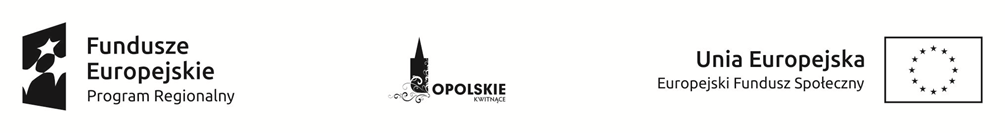 LpOferentNazwa własna zadaniaWartość zadania/Wnioskowana kwotaUwagi1Fundacja KTOTO-Zrozumieć Alzheimera46-070 Osiny , Łąkowa 6„Warsztatownia Seniora. Klinika Pamięci”43 200,00Oferta skierowana do oceny merytorycznej2Stowarzyszenie Ambasada Sukcesu47-110 Staniszcze Wielkie , Plac Targowy 14Aktywizacja społeczna osób niesamodzielnych20 000,00Oferta skierowana do oceny merytorycznejOgółem63 200,00